    enSENSe Your life 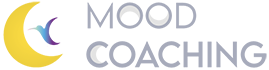 Tracker d’habitude                                Thème / Objectif12345678910111213141516171819202122232425262728293031